Final ExamRAD464Student Name:…………………………………………………………………….     ID Number: …………………………   Write the correct answer:                                                                                   IMAGE 1                                                                       (1 mark)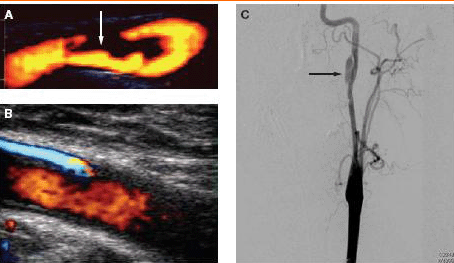 A-…………………………………………………B-………………………………………………….C-………………………………………………….                                                                      IMAGE 2                                                                  (1mark)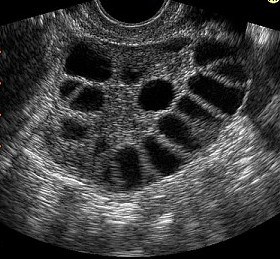 ………………………………………………………………………                                                                  IMAGE 3                                                    (1mark)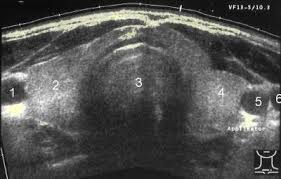 1-……………………………      2-…………………………3-…………………………..     4-………………………….5-………………………….     6-……………………………                                                             IMAGE 4                                                   (1 mark)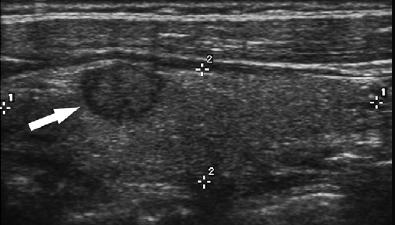 …………………………………………………………                                                           IMAGE 5                                                    (1 mark) 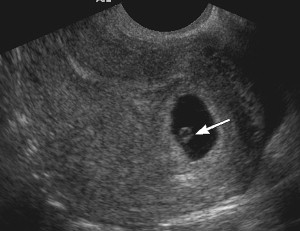 ………………………………………………………………